Manufacturing process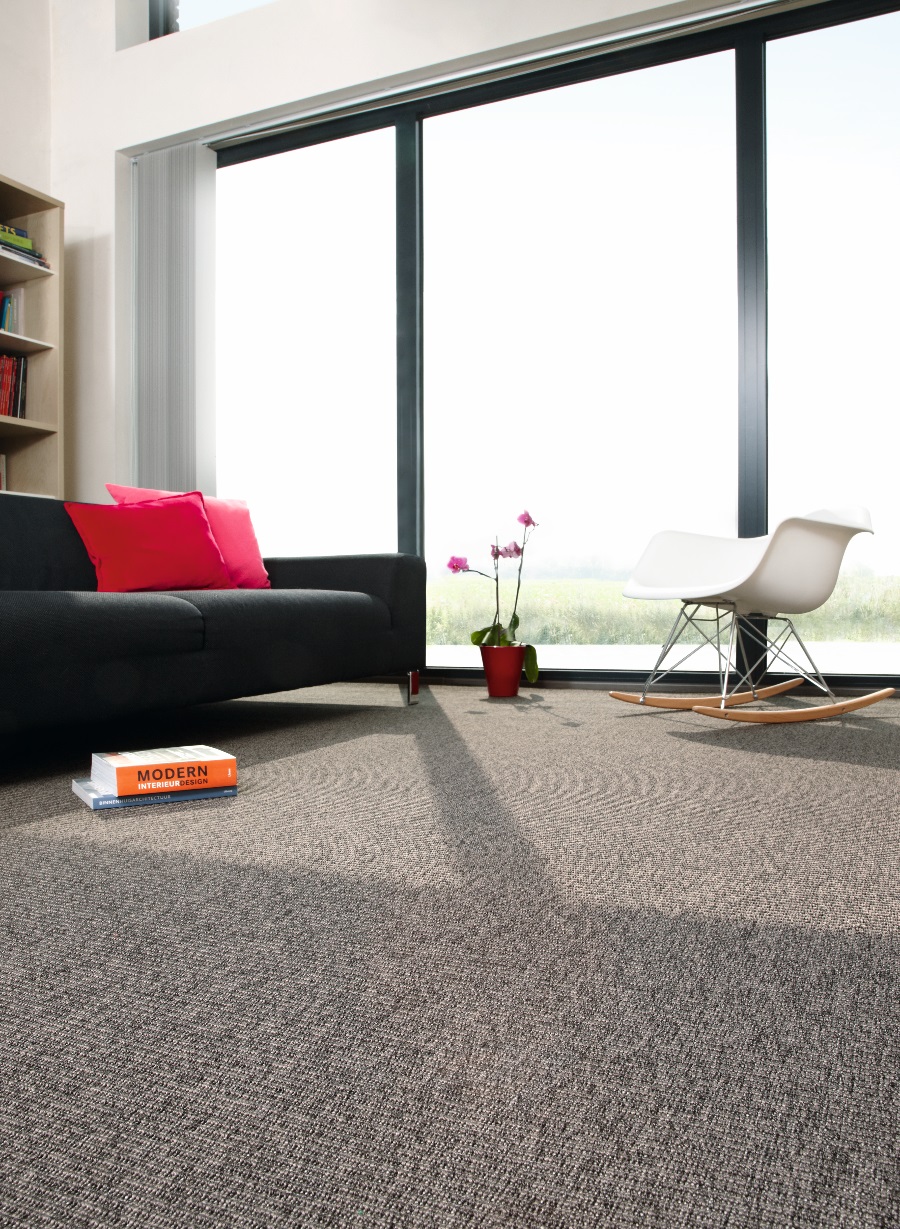 5/32” BoucléPile content100 % PPBackingFeltPile weightca 450 gr./m²Total weightca 1.278 gr./m²Pile heightca 3 mmTotal heightca 5 mm Tuft densityca 107 100/m²Width400 + 500 cm 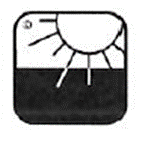 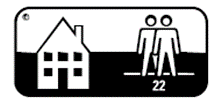 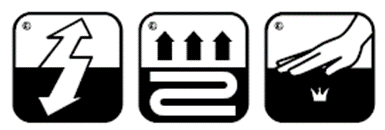 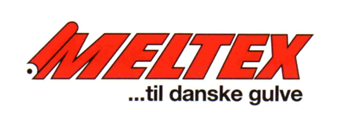 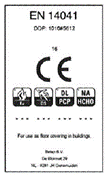 